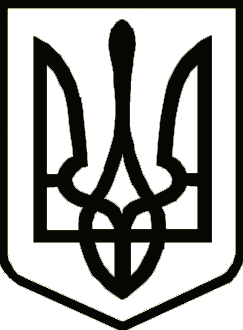 НОСІВСЬКА МІСЬКА РАДАВІДДІЛ ОСВІТИ, СІМ’Ї, МОЛОДІ ТА СПОРТУНАКазВідповідно до Кодексу законів про працю України (ст. 21, 32) Інструкції про порядок обчислення заробітної плати працівників освіти (пп. 4, 63), затвердженої наказом Міністерства освіти України від 15.04.1993 р. № 102, з метою своєчасної й об’єктивної та неупередженої підготовки матеріалів для проведення тарифікації педагогічних працівників на 2023/2024 н.р. н а к а з у ю:1. Директорам закладів загальної середньої освіти подати на погодження попереднє педагогічне навантаження учителів на 2023/2024 навчальний рік (додаток 1) до 03.06.20232. До 01.06.2023 року проєкт попереднього розподілу педагогічного навантаження погодити з профспілковим комітетом закладу.3. До 01.06.2023 року довести попереднє педагогічне навантаження педагогічних працівників на наступний навчальний рік до загального відому під особисті підписи працівників та з датою попередження.4. Відповідальність покласти на директорів закладів загальної середньої освіти І. Нечес, С.Дубовик, Л.Печерну, Н.Хоменко, О.Куїч, В.Вовкогон, В.Боженко, О.Ілляша, Н.Чорну.5. Контроль за виконанням наказу залишаю за собою.Начальник	    						          	Наталія ТОНКОНОГПопереднє педагогічне навантаження вчителів_____________________________________________________на 2023/2024 навчальний рік09 травня2023 року   Носівка			                 №42Про попереднє педагогічне навантаження учителів у 2023/2024 навчальному роціПОГОДЖУЮНачальник Відділу освіти, сім’ї, молоді та спорту______________ Наталія ТОНКОНОГПОГОДЖУЮГолова ППО______________ЗАТВЕРДЖУЮДиректор_______________ №з/пП.І.П вчителяКваліфікаційна категоріяНавчальний предметКількість    викладацьких    годинКількість    викладацьких    годинКількість    викладацьких    годинКількість    викладацьких    годинКількість    викладацьких    годинКількість    викладацьких    годинКількість    викладацьких    годинКількість    викладацьких    годинКількість    викладацьких    годинКількість    викладацьких    годинКількість    викладацьких    годинКількість    викладацьких    годинКількість    викладацьких    годин№з/пП.І.П вчителяКваліфікаційна категоріяНавчальний предмет1 кл2 кл.3 кл.4 кл.5 кл.6 кл.7 кл.8 кл.9 кл.10 кл.11 кл.ВсьогоПідпис вчителя/датаІнваріативна складоваІнваріативна складоваІнваріативна складоваІнваріативна складоваІнваріативна складоваІнваріативна складоваІнваріативна складоваІнваріативна складоваІнваріативна складоваІнваріативна складоваІнваріативна складоваІнваріативна складоваІнваріативна складоваІнваріативна складоваІнваріативна складоваІнваріативна складоваІнваріативна складоваВаріативна складоваВаріативна складоваВаріативна складоваВаріативна складоваВаріативна складоваВаріативна складоваВаріативна складоваВаріативна складоваВаріативна складоваВаріативна складоваВаріативна складоваВаріативна складоваВаріативна складоваВаріативна складоваВаріативна складоваВаріативна складоваВаріативна складоваПоділ класів на групиПоділ класів на групиПоділ класів на групиПоділ класів на групиПоділ класів на групиПоділ класів на групиПоділ класів на групиПоділ класів на групиПоділ класів на групиПоділ класів на групиПоділ класів на групиПоділ класів на групиПоділ класів на групиПоділ класів на групиПоділ класів на групиПоділ класів на групиПоділ класів на групиГодини за індивідуальною формоюГодини за індивідуальною формоюГодини за індивідуальною формоюГодини за індивідуальною формоюГодини за індивідуальною формоюГодини за індивідуальною формоюГодини за індивідуальною формоюГодини за індивідуальною формоюГодини за індивідуальною формоюГодини за індивідуальною формоюГодини за індивідуальною формоюГодини за індивідуальною формоюГодини за індивідуальною формоюГодини за індивідуальною формоюГодини за індивідуальною формоюГодини за індивідуальною формоюГодини за індивідуальною формою